Chittagong Stock Exchange Limited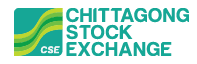 Online Certificate Course on Stock Market for BeginnersHelp line: 01711812110, 031-714632-3 / 720873 ext: 117E-mail: arif@cse.com.bdObjective of the Training:The objective of the training course is to train the participants with necessary theories of stock market and practices and know-how to perfect and less risk investment. Investor doesn’t know the best time for the investment and when will be the timely exit from the market. The training shows the way to right trading investment style for ones with the correct approach of knowledge of share trading.Course Outline:     Capital Market Investment in Primary Market Investment in Secondary MarketFinancial AnalysisThe Statement of profit or loss and other comprehensive incomeThe Statement of Financial PositionThe Statement of Cash FlowThe Statement of changes in equity and notes to the Financial Statement  Eligibility: The course is useful for fresher who would like to get introduced to stock Market and its terminology.fresher /Stock Traders/ Financial Services Professional/ All level of Investors/students.Benefits: The lifetime certificate will be awarded by Chittagong Stock Exchange Limited after successful completion of the course for the stock market beginners.We are providing not only bookish knowledge, but also, we are working as mentor, trainer and guide for the different investors and learner who can easily achieve their goals for investing or trading or education.          Facilitators: The training will be delivered by the high-class professionals and long experienced Stock Market experts.  Those facilitators are efficiently dealing with stock market business as well as strong background in Bangladesh Securities Market Rules and Regulations.  The registration will be on first-come-first-serve basis. You can also contact:Training Department, Chittagong Stock Exchange Limited CSE Building, 1080 Sk. Mujib Road, Agrabad, Chittagong.Certificate:	Certificate will be awarded to the Participants.Duration and time:2 weeks (Weekly 3 days Monday, Tuesday and Thursday) 18 hours+ from 07:00 pm - 10:00 pmDate of Start: 	February 15, 2021Registration deadline:February 11, 2021Investment:	BDT.2,500 per participant For Student BDT. 1,500Mode of training:	Through ‘Zoom” (Video Conferencing)  